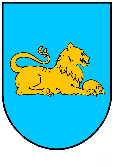 Előkészítő iratok polgármesteri határozathozLitér Község Polgármester2020. május 22. (csütörtök)Csivitelő Óvoda és Bölcsőde intézményének ügyeleti rendszeréből visszatérés a szokásos működéshez2.)	Magyar Falu Program MFP-KTF/2020. pályázat benyújtása az Ertl Pálné Művelődési Ház és Könyvtár közösségi tér fejlesztése céllal3.)	73/2020.(V.14.) számú polgármesteri határozat felülvizsgálataLitér, 2020. május 20.								       Varga Mihály                      			                                             Litér Község Polgármestere	Előkészítő irat POLGÁRMESTERI HATÁROZATHOZ1.) Csivitelő Óvoda és Bölcsőde intézményének ügyeleti rendszeréből visszatérés a szokásos működéshezA Kormány a 215/2020. (V.20.) Kormányrendelete alapján az óvodák és bölcsődék újranyitásáról valamint a nyári táborok megszervezéséről döntött. A katasztrófavédelemről és a hozzá kapcsolódó egyes törvények módosításáról szóló 2011. évi CXXVIII. törvény 46. § (4) bekezdésében, veszélyhelyzet idejére biztosított feladat- és hatáskörömben eljárva az alábbi határozatot hozom:A 49/2020.(III.15.) határozat 1. pontját  “2020. március 16. napjától a Litéri Óvodai Nevelés és Bölcsődei Ellátás Társulása fenntartású Csivitelő Óvoda és Bölcsőde visszavonásig bezár. Az intézmény hétfőn és kedden még ügyeletet tart és fogadja azokat a gyerekeket, akiknek a rendkívüli helyzetben még nem sikerül megoldani az elhelyezését. Az intézményvezető a részletes intézkedések kidolgozásáról és szülőkhöz történő eljuttatásáról gondoskodik. A közétkeztetés megszervezése érdekében az iskola és óvoda intézményvezetői igényfelmérést végeznek, melynek határideje 2020. március 16, 12.00 óra. Aki a továbbiakban is igényelni fogja a közétkeztetést, előre csomagolt dobozokban tudja majd átvenni egy kijelölt helyen. A részletes szabályok kidolgozása folyamatban van, az igényfelmérés alapján. “ a 70/2020.(IV.28.) számú polgármesteri határozatot„A Litéri Csivitelő Óvoda és Bölcsőde ügyeleti rendjét az alábbiak szerint állapítom meg: - 2020. május 4. napjától a bölcsődés és óvodás korú gyermekek napközbeni felügyeletét (a továbbiakban: ügyelet) az alábbiak szerint biztosítom: - Azon fertőző betegségben nem szenvedő gyermekek, akiknek szülője vagy más törvényes képviselője (a továbbiakban együtt: szülő) munkavégzés, vagy más ok miatt - ezt igényli. A szülő írásban nyilatkozik arról, hogy a gyermek nem szenved fertőző betegségben. - Az ügyelet igénylése lehetőség szerint elektronikus levélben - csivitelo@liter.hu -, vagy telefonos értesítés útján 06-30/150-5450 is benyújtható.  Amennyiben valaki a későbbiek folyamán kívánja igénybe venni az ügyeletet, úgy azt az igénylést megelőzően 2 nappal korábban szükséges jelezni a fent megadottak szerint, munkanapokon 8.00-12.00 óráig. Aki 2020. május 4. napjától már igénybe kívánja venni az ügyeletet, 2020. április 29-én 8.00 - 15.30-ig jelezheti, illetve április 30-án, 6.00-8.00 óráig.- Az ügyeletet a szülő által igényelt időszakban, de legfeljebb munkanapokon az óvodai nyitvatartásának megfelelően 6.00 és 17.00 óra között kell biztosítani. - Az ügyelet ellátása kiscsoportos formában történik, legfeljebb 5 gyermek felügyelete biztosítható egy csoportszobában. - Az ügyeletért térítési díj nem kérhető.- A gyermekeknek napi háromszori étkezést biztosítunk.A 67/2020.(IV.23.) határozat visszavonásra kerül. Az óvodai ügyelet ellátásának eljárási rendjét Rokalyné Csizmadia Margit intézményvezető dolgozza ki.” a 71/2020.(IV.28.) számú polgármesteri határozatot „A 70/2020.(IV.28.) határozatomat kiegészítem azzal, hogy a rendeletben megfogalmazott települési polgármesterként kötelezettséget vállalok, hogy a 2020. április 30. napján életbe lépő kormányrendelet alapján az ügyeletről gondoskodom.Az óvodai ügyelet ellátásának eljárási rendjét Rokalyné Csizmadia Margit intézményvezető dolgozza ki.” a 215/2020. (V.20.) kormányrendelet értelmében feloldom. A Litéri Csivitelő Óvoda és Bölcsőde 2020. május 25. napjától működik. A veszélyhelyzet (40/2020. (III.11.) Kormányrendelet) nem kerül visszavonásra, a bölcsődei és óvodai működés továbbra is a járványügyi szabályok szigorú betartása mellett működik. Litér Község Önkormányzat polgármesterének………/2020. (V…...) sz. határozataA katasztrófavédelemről és a hozzá kapcsolódó egyes törvények módosításáról szóló 2011. évi CXXVIII. törvény 46. § (4) bekezdésében, veszélyhelyzet idejére biztosított feladat- és hatáskörömben eljárva az alábbi határozatot hozom:A 49/2020.(III.15.) határozat 1. pontját  “2020. március 16. napjától a Litéri Óvodai Nevelés és Bölcsődei Ellátás Társulása fenntartású Csivitelő Óvoda és Bölcsőde visszavonásig bezár. Az intézmény hétfőn és kedden még ügyeletet tart és fogadja azokat a gyerekeket, akiknek a rendkívüli helyzetben még nem sikerül megoldani az elhelyezését. Az intézményvezető a részletes intézkedések kidolgozásáról és szülőkhöz történő eljuttatásáról gondoskodik. A közétkeztetés megszervezése érdekében az iskola és óvoda intézményvezetői igényfelmérést végeznek, melynek határideje 2020. március 16, 12.00 óra. Aki a továbbiakban is igényelni fogja a közétkeztetést, előre csomagolt dobozokban tudja majd átvenni egy kijelölt helyen. A részletes szabályok kidolgozása folyamatban van, az igényfelmérés alapján. “ Visszavonom továbbá a 70/2020.(IV.28.) számú polgármesteri határozatot, valamint a 71/2020.(IV.28.) számú polgármesteri határozatot.A 215/2020. (V.20.) kormányrendelet értelmében a Litéri Csivitelő Óvoda és Bölcsőde Intézménye 2020. május 25-vel az ügyeleti rendszerből térjen vissza a szokásos működéshez A veszélyhelyzet (40/2020. (III.11.) Kormányrendelet) nem kerül visszavonásra, a bölcsődei és óvodai működés továbbra is a járványügyi szabályok szigorú betartása mellett működhet. Utasítom az intézmény vezetőt, hogy az intézmény szokásos működési rendjét a járványügyi szabályok betartásához illeszkedően szabályozza.Határidő: 2020. május 22.Felelős: Varga Mihály polgármesterRokalyné Csizmadia Margit IntézményvezetőLitér, 2020. május 19.								Varga Mihály								polgármesterElőkészítő irat polgármesteri határozathoz2.)	Magyar Falu Program MFP-KTF/2020. pályázat benyújtása az Ertl Pálné Művelődési Ház és Könyvtár közösségi tér fejlesztése céllalAz előkészítő irat készült a 40/2020. (III.11.) Korm. rendelettel kihirdetett veszélyhelyzetre való tekintettel a 2011. évi CXXVIII. törvény 46.§ (4) bekezdése alapján.Tárgy:	„Magyar Falu Program MFP-KTF/2020. pályázat benyújtása az Ertl Pálné Művelődési Ház és Könyvtár közösségi tér fejlesztése céllal”A Magyar Kormány a kistelepüléseken élők számának növelése, életminőségének javítása, valamint ezzel összefüggésben ezen települések fejlesztése ügyében kidolgozta és 2019. évben elindította a Magyar Falu Programot, amely fejlesztési lehetőséget biztosít az 5.000 fő alatti települések részére, ezzel segítve a kistelepüléseken élők életminőségének javítását.  Litér Község Önkormányzata 2019.05.15. napon benyújtotta pályázatát „A nemzeti és helyi identitástudat erősítése” című felhívásra, az 1953. évben épült Ertl Pálné Művelődési Ház és Könyvtár épület fejlesztése, energiatakarékos korszerűsítése céllal, egy 15,11 kWp kimeneti teljesítményű hálózatra termelő napelemes rendszer kiépítésével, a világítás energiatakarékos korszerűsítésével LED panelekkel és a főelosztó cseréjével, a nagyteremben új parketta burkolat építésével. A tavalyi évben benyújtott pályázat megfelelt a jogosultsági szempontoknak, de forráshiány miatt nem részesült támogatásban, tartaléklistára került, amelynek 2019.12.31. napjával történő megszűntetéséről döntött a Támogató.Az idei évben a Magyar Falu 2020. keretében ismételten lehetőség nyílik pályázat benyújtására a közösségi épületek felújítása, korszerűsítése céllal a MFP-KTF/2020. kódszámú felhívás keretében, 2020. május 22. napig történő benyújtási határidővel, maximálisan 30 millió forint támogatási igénnyel, várhatóan a művelődési ház napelemes energetikai korszerűsítése, világításkorszerűsítése, a főelosztó cseréje, a nagyterem parketta burkolat felújítása és a terasz burkolatának felújítása, féltető kialakításával céllal. A pályázat kötelező mellékletét képezi tervező által készített tervdokumentáció (helyszínrajz, vázlatrajz a jelenlegi és tervezett állapotról, műszaki leírás, tervezői nyilatkozatok, tervezői költségbecslés). A fenti tervezői dokumentációt Kovács József okl. építészmérnök, építész tervező (É 19-0069) 100.000 forint (AM) ellenében készíti el a pályázat benyújtásához. Támogatott pályázat esetén ez a tervezési költség, mint projekt előkészítési, tervezési költség elszámolható általános költség lesz.Litér Község Önkormányzata pályázatot nyújt be a Magyar Falu Program keretében meghirdetett „Közösségi tér ki-/átalakítás és foglalkoztatás” című MFP-KTF/2020. kódszámú pályázati kiírásra az Ertl Pálné Művelődési Ház és Könyvtár felújítása, korszerűsítése céllal, maximálisan 30 millió forint elszámolható költséggel és támogatási igénnyel. A pályázat benyújtásához kötelező tervezői dokumentációt Kovács József okl. építészmérnök készíti el 100.000 forint (AM) ellenében, amelyre Litér Község Önkormányzata a saját költségvetésének tartalék terhére biztosít fedezetet és amely támogatott pályázat esetén elszámolásra kerül a pályázat keretében és visszapótlásra kerül Litér költségvetésében.Litér, 2020. május 19.					    				Varga MihályLitér Község Polgármestere…/2020. (V…...) sz. polgármesteri határozatA katasztrófavédelemről és a hozzá kapcsolódó egyes törvények módosításáról szóló 2011. évi CXXVIII. törvény 46. § (4) bekezdésében, veszélyhelyzet idejére biztosított feladat- és hatáskörömben eljárva az alábbi határozatot hozom:Litér Község Önkormányzata pályázatot nyújt be a Magyar Falu Program 2020. keretében meghirdetett „Közösségi tér ki-/átalakítás és foglalkoztatás” című MFP-KTF/2020. kódszámú pályázati kiírásra az Ertl Pálné Művelődési Ház és Könyvtár felújítása, korszerűsítése céllal, maximálisan 30 millió forint elszámolható költséggel és támogatási igénnyel. A pályázat benyújtásához kötelező tervezői dokumentációt Kovács József okl. építészmérnök készíti el 100.000 forint (AM) ellenében, amelyre Litér Község Önkormányzata a saját költségvetésének tartalék terhére biztosít fedezetet és amely támogatott pályázat esetén elszámolásra kerül a	 pályázat keretében és visszapótlásra kerül Litér költségvetésében.A pályázat benyújtási határideje 2020.05.22. a Magyar Államkincstár által a Magyar Falu Program végrehajtására létrehozott és üzemeltetett elektronikus felületen keresztül történő benyújtással. Határidő:	2020. május 22.Felelős:	Varga Mihály polgármesterLitér, 2020. május 19.								 Varga Mihály  polgármesterElőkészítő irat polgármesteri határozathoz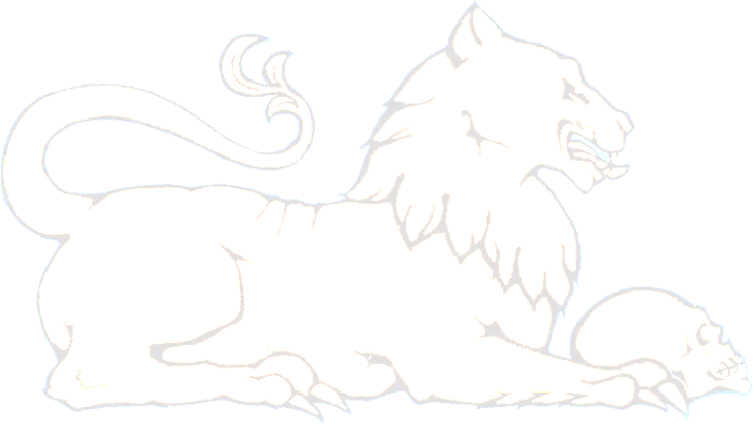 Az előkészítő irat készült a 40/2020. (III.11.) Korm. rendelettel kihirdetett veszélyhelyzetre való tekintettel a 2011. évi CXXVIII. törvény 46.§ (4) bekezdése alapján.Tárgy:	„Magyar Falu Program MFP-KTF/2020. pályázat benyújtása az Ertl Pálné Művelődési Ház és Könyvtár közösségi tér fejlesztése céllal”Litér Község Önkormányzata 2019.05.15. napon benyújtotta pályázatát a Magyar Falu Program 2019. keretében az 1953. évben épült Ertl Pálné Művelődési Ház és Könyvtár épület fejlesztése, energiatakarékos korszerűsítése céllal, amely pályázat forráshiány miatt nem részesült támogatásban. Az idei évben a Magyar Falu 2020. keretében ismételten lehetőség nyílik a művelődési ház felújítását érintő pályázat benyújtására a MFP-KTF/2020. kódszámú felhívás keretében, 2020. május 22. napig történő benyújtási határidővel, maximálisan 30 millió forint támogatási igénnyel. Litér Község Önkormányzata összeállította Kovács József okl. építészmérnök, építész tervező bevonásával pályázatát, amely az alábbiakat tartalmazza:Litér Község Önkormányzata pályázatot nyújt be a Magyar Falu Program keretében meghirdetett „Közösségi tér ki-/átalakítás és foglalkoztatás” című MFP-KTF/2020. kódszámú pályázati kiírásra az Ertl Pálné Művelődési Ház és Könyvtár felújítása, korszerűsítése céllal, mindösszesen 29 919 125 Ft elszámolható költséggel és támogatási igénnyel. Litér, 2020. május 21.					                  Varga Mihály     Litér Község Polgármestere…/2020. (V….) sz. polgármesteri határozatA katasztrófavédelemről és a hozzá kapcsolódó egyes törvények módosításáról szóló 2011. évi CXXVIII. törvény 46. § (4) bekezdésében, veszélyhelyzet idejére biztosított feladat- és hatáskörömben eljárva az alábbi határozatot hozom:Litér Község Önkormányzata pályázatot nyújt be a Magyar Falu Program 2020. keretében meghirdetett „Közösségi tér ki-/átalakítás és foglalkoztatás” című MFP-KTF/2020. kódszámú pályázati kiírásra. A pályázati cél a Litér, Ond u. 1. szám alatti (119 hrsz) Ertl Pálné Művelődési Ház és Könyvtár épület közösségi színtér felújítása, korszerűsítése az alábbiak szerint:A közösségi színtér felújítását, fejlesztését célzó projekt teljes projekt költségvetése
bruttó 29 919 125 Ft, amely egyben az igényelt támogatás összege. A pályázat benyújtási határideje 2020.05.22. a Magyar Államkincstár által a Magyar Falu Program végrehajtására létrehozott és üzemeltetett elektronikus felületen keresztül történő benyújtással. Határidő:	2020. május 22.Felelős:	Varga Mihály polgármesterElőkészítő irat POLGÁRMESTERI HATÁROZATHOZ3.)	73/2020.(V.14.) számú polgármesteri határozat felülvizsgálataLitér Község településrendezései eszközeiről szóló 73/2020.(V.14.) polgármesteri határozatot még az előzetes lakossági tájékoztatást követően felülvizsgálatra került így a 2) pontja Bendola-patak mentén patakfenntartási zöldsáv kiszabályozása és egyúttal a 653/11 hrsz Patak utca szabályozási szélességének csökkentése 4 méterrel részleges módosítás törlésre kerül. Törlést követően is a a nagyvizi meder, a parti sáv, a vízjárta és fakadó vizek által veszélyeztetett területek használatáról, hasznosításáról, valamint a folyók esetében a nagyvizi mederkezelési terv készítésének rendjére és tartalmára vonatkozó szabályokról szóló 83/2014.(III.14.) kormányrendelet 2.§ 3. bek c) pontja alapján a meder mellett 3,0 m széles parti sávot a vízgazdálkodási szakfeladatok ellátására szabadon kell hagyni.  Törlöm a határozat 3-as 613, 614/2, 615, 616, 617, 618/1, 619, 620/2, 620/3, 621, 622, 623, 624, 625, 633/2, 633/3, 635, 636, 637, 639, 640 hrsz közötti tömbbelső feltárásának módosításapontját azzal az indokkal, hogy az útkereszteződési csomópont kialakítása érdekében (Patak utca, Templom utca) a 640-es hrsz -ú ingatlan tulajdonossal további egyeztetés történjen. Litér Község Önkormányzat polgármesterének   /2020. (V.    .) sz. határozataA katasztrófavédelemről és a hozzá kapcsolódó egyes törvények módosításáról szóló 2011. évi CXXVIII. törvény 46. § (4) bekezdésében, veszélyhelyzet idejére biztosított feladat- és hatáskörömben eljárva az alábbi határozatot hozom:a 73/2020.(V.14.) számú polgármesteri határozatom az alábbiak szerint módosítom:Litér Község Önkormányzata az épített környezet alakításáról és védelméről szóló 1997. évi LXXVIII. tv. 6.§ (1) bekezdésében foglaltak alapján Litér község Településrendezési eszközeit részlegesen, az alábbi 5 pontot érintően, tárgyalásos eljárás keretében módosítani kívánja, egyúttal a beruházások mielőbbi indíthatóságának érdekében az alábbi felsorolt helyrajzi számú ingatlanokat kiemelt önkormányzati fejlesztési területekké nyilvánítja:681/15 hrsz-ú út szabályozási szélesség csökkentése 12 méter szélességűre302, 303 hrsz-t érintően a Nap és Hold utca összekötése a Nap utca későbbi kétoldalas beépíthetőségét előkészítve033/20 hrsz-ú ingatlanon meglévő utak kiszabályozása071 hrsz erdő területfelhasználásról első lépcsőben mezőgazdasági területbe való visszahelyezése a 067 és 069 hrsz-ek szükséges részének erdő területfelhasználásba történő módosításával696, 697, 698, 699, 700, 701, 702, 703, 704, 705/1, 705/2, 706, 707, 708/1, 708/2, 709/1, 709/2, 710, 711, 712/1, 712/2, 712/3, 714/1, 714/2, 714/3, 714/4, 714/5, 714/6, 714/7, 714/8, 714/9, 714/10, 714/11 hrsz tömbnek, valamint a 664/4, 664/5, 665, 666, 667 hrsz ingatlanoknak Lf2 övezetről Lf1 övezetre történő módosítása és egyúttal az Lf1 övezetben a kialakítható legkisebb telekszélesség 13 méter szélességűre csökkentése 16 méter szélességrőlA településrendezési eszközök részleges, 5 pontban történő módosításával Németh Ferenc településrendezési vezető tervezőt (8273 Monoszló, Fő u. 23.) bízza meg az önkormányzat, mindösszesen 800 000 Ft ellenében. A teljes megbízási díjból 500 000 Ft-ot hármas megállapodás alapján az ingatlantulajdonosok fizetnek meg a tervezőnek, az önkormányzat 300 000 Ft-ot a 2020. évi költségvetés általános tartaléka terhére biztosítja.Határidő:	azonnalFelelős:	Varga Mihály polgármester								Varga Mihály								 polgármesterSsz.Tevékenység megnevezéseBr. Ft1Napelemes rendszer kiépítése (53 db 290 Wp CSUN PV panel, Fronius Symo 15.-0-3-M inverter, Schletter rögzítőszerkezet, Schneider túlfeszültség és túláram védelem és tűzvédelmi kapcsoló)8 610 618,-2Világításkorszerűsítés (64 db 60x60 LED panel 40W 4000K, 8 db 120x30 LED panel 45W 4000K, 4 db 120x30 LED panel 45W 3000K, az elektromos főelosztó cseréjével)3 851 843,-3Terasz és előlépcsők burkolása (Fagyálló kerámia teraszburkolat 103,78 m2 kültéri flexibilis ragasztóval, kültéri fugázóanyaggal, élvédők beépítésével teraszon és előlépcsőkön, lábazati vakolat 19,20 m2 terasz és előlépcsők oldalfalain BAUMIT MOSAIKTOP anyagból 2 mm szemcseméret)4 670 664,-4Terasz fedése (Acél tartószerkezet 0,795 t, gyalult fenyőfa zárléc szelemenezés és szaruzat 50/75 mm fa anyagból felületkezelve 189,40 fm, polikarbonát tetőfedés 69,49 m2 víztiszta üregkamrás MACROLON MULTI UV 2/10-10,5 kétoldali UV védelemmel ellátott lapokból, 70 cm tengelytávolsággal alumínium leszorító sínekkel szerelve, acél zártszelvényű korlát 22,1 fm natúr tüzihorganyzott felülettel 950 mm magassággal)6 793 747,-5Beltéri padló felújítása (Nagyterem 162,5 m2 és klub szoba 53,40 m2 parketta felújítása a meglévő parketta csiszolásával, egykomponensű PUR hézagtömítéssel, alapozással, négyrétegű PLASTDUR PUR 6 oldószermentes nagyszilárdságú selyemfényű lakozással)3 174 009,-6Csapadékvíz elvezetés (Ereszcsatorna készítése 21,4 fm tüzihorganyzott acél anyagból félkör szelvénnyel 280 mm kiterített szélességgel, kétoldali véglemezzel, 1 db lefolyóval 80 mm átmérővel, könyökkel, tüzihorganyzott ereszvasakkal és lefolyó rögzítő bilinccsel, valamint az épület körüli csapadékvíz elvezetés rendezése d200 KG-PV zárt csapadékvíz csatorna építésével, hátsókertben telken belül elszikkasztva, kapcsolódó földmunkával, zöldfelület helyreállítással)2 715 768,-7Projektelőkészítés – tervezési költség100 000,-8Tájékoztatás és nyilvánosság – támogatói tábla 2 476,-Mindösszesen:Mindösszesen:29 919 125,-1Napelemes rendszer kiépítése (53 db 290 Wp CSUN PV panel, Fronius Symo 15.-0-3-M inverter, Schletter rögzítőszerkezet, Schneider túlfeszültség és túláram védelem és tűzvédelmi kapcsoló)8 610 618,-2Világításkorszerűsítés (64 db 60x60 LED panel 40W 4000K, 8 db 120x30 LED panel 45W 4000K, 4 db 120x30 LED panel 45W 3000K, az elektromos főelosztó cseréjével)3 851 843,-3Terasz és előlépcsők burkolása (Fagyálló kerámia teraszburkolat 103,78 m2 kültéri flexibilis ragasztóval, kültéri fugázóanyaggal, élvédők beépítésével teraszon és előlépcsőkön, lábazati vakolat 19,20 m2 terasz és előlépcsők oldalfalain BAUMIT MOSAIKTOP anyagból 2 mm szemcseméret)4 670 664,-4Terasz fedése (Acél tartószerkezet 0,795 t, gyalult fenyőfa zárléc szelemenezés és szaruzat 50/75 mm fa anyagból felületkezelve 189,40 fm, polikarbonát tetőfedés 69,49 m2 víztiszta üregkamrás MACROLON MULTI UV 2/10-10,5 kétoldali UV védelemmel ellátott lapokból, 70 cm tengelytávolsággal alumínium leszorító sínekkel szerelve, acél zártszelvényű korlát 22,1 fm natúr tüzihorganyzott felülettel 950 mm magassággal)6 793 747,-5Beltéri padló felújítása (Nagyterem 162,5 m2 és klub szoba 53,40 m2 parketta felújítása a meglévő parketta csiszolásával, egykomponensű PUR hézagtömítéssel, alapozással, négyrétegű PLASTDUR PUR 6 oldószermentes nagyszilárdságú selyemfényű lakozással)3 174 009,-6Csapadékvíz elvezetés (Ereszcsatorna készítése 21,4 fm tüzihorganyzott acél anyagból félkör szelvénnyel 280 mm kiterített szélességgel, kétoldali véglemezzel, 1 db lefolyóval 80 mm átmérővel, könyökkel, tüzihorganyzott ereszvasakkal és lefolyó rögzítő bilinccsel, valamint az épület körüli csapadékvíz elvezetés rendezése d200 KG-PV zárt csapadékvíz csatorna építésével, hátsókertben telken belül elszikkasztva, kapcsolódó földmunkával, zöldfelület helyreállítással)2 715 768,-7Projektelőkészítés – tervezési költség100 000,-8Tájékoztatás és nyilvánosság – támogatói tábla 2 476,-